COUNTY COMMISSION RECORD, VERNON COUNTYTuesday, December 26, 2023,	                                                                      7th December Adj.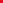 THE VERNON COUNTY COMMISSION MET, PURSUANT TO ADJOURNMENT, TUESDAY, DECEMBER 26, 2023, AT 9:00 A.M.  PRESENT: JOE WILSON, PRESIDING COMMISSIONER; EVERETT L. WOLFE, SOUTHERN COMMISSIONER; ABSENT: CINDY THOMPSON, NORTHERN COMMISSIONER; ROAD AND BRIDGEMike Reasoner, Road and Bridge Foreman, called on the Commission to discuss a culvert North of Trapper Road in Harrison Township and a culvert in Harrison Township on Noel Road between T Highway and 100 Road. He and the Commissioners also briefly discussed the 2024 Budget for culverts, roads and bridges.The Commissioners also discussed roads and culverts in Bacon Township near the Charlie         Prough property.Commissioner Wolfe examined the contract that was executed and returned from Bourbon County by way of email in regard to the bridge on State Line Road. The contract was sent by email to Julie Zibert with MoDot.                                                                      RECYCLINGBrent Banes, County Collector, delivered receipts dated December 7th and December 12th and paid by McInroy Metal Recycling and a receipt dated December 6th and paid by Advantage Metal Recycling.    C.A.R.T.The Commissioners discussed emails received in regard to 2023 C.A.R.T. money from Osage Township.   2024 BIDSThe winner of the Bid for Concrete was selected and approved by the Commission. The winner was Vernon County Ready Mix. Letters of Acceptance were executed and mailed to the 2024 Bid winners.   COURTHOUSEAdrienne Lee, County Clerk, reported to the Commission that a new postage meter is needed for the County.    ADJOURNOrdered that Commission adjourn at 2:30 P.M. until Wednesday, December 27, 2023.ATTEST: ________________________________ APPROVED:_____________________________		CLERK OF COMMISSION			       PRESIDING COMMISSIONER